Условия охраны здоровья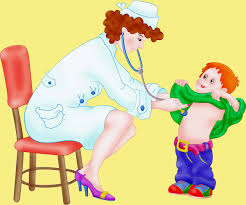 № п/п№ п/пМероприятияГруппа ДОУПериодичностьОтветственныйI. МОНИТОРИНГI. МОНИТОРИНГI. МОНИТОРИНГI. МОНИТОРИНГI. МОНИТОРИНГI. МОНИТОРИНГ1.Определение  уровня физического развитияОпределение уровня  физической подготовленности детейОпределение  уровня физического развитияОпределение уровня  физической подготовленности детейВсе2 раза в год (в сентябре и мае)МедсестраИнструктор по физкультуре воспитатели групп2.ДиспансеризацияДиспансеризацияВсе группы1 раз в годСпециалисты детской поликлиники Медсестра врач - педиатрII. ДВИГАТЕЛЬНАЯ ДЕЯТЕЛЬНОСТЬII. ДВИГАТЕЛЬНАЯ ДЕЯТЕЛЬНОСТЬII. ДВИГАТЕЛЬНАЯ ДЕЯТЕЛЬНОСТЬII. ДВИГАТЕЛЬНАЯ ДЕЯТЕЛЬНОСТЬII. ДВИГАТЕЛЬНАЯ ДЕЯТЕЛЬНОСТЬII. ДВИГАТЕЛЬНАЯ ДЕЯТЕЛЬНОСТЬ1.Утренняя гимнастикаУтренняя гимнастикаВсегруппыЕжедневноИнструктор по физкультуреВоспитатели групп2.Физическая  культура  в залена воздухеФизическая  культура  в залена воздухеВсе группы3 раза в неделю2 раза 1 разИнструктор по физкультуреВоспитатели групп3.Подвижные игрыПодвижные игрыВсе группы2 раза в деньВоспитатели групп4.Гимнастикапосле дневного снаГимнастикапосле дневного снаВсе группыЕжедневноВоспитатели групп5.Спортивные упражненияСпортивные упражненияВсе группы2 раза в неделюВоспитатели групп6.Спортивные игрыСпортивные игрыСтаршая, подготовительная группы2 раза в неделюВоспитатели групп7.Физкультурные досугиФизкультурные досугиВсе группы1 раз в месяцИнструктор по физкультуре8.Физкультурные праздникиФизкультурные праздникиВсе группы2 раза в годИнструктор по физкультуре музыкальный руководитель воспитатели групп9.КаникулыКаникулыВсе группы2 раза в годВсе педагогиIII. ПРОФИЛАКТИЧЕСКИЕ МЕРОПРИЯТИЯIII. ПРОФИЛАКТИЧЕСКИЕ МЕРОПРИЯТИЯIII. ПРОФИЛАКТИЧЕСКИЕ МЕРОПРИЯТИЯIII. ПРОФИЛАКТИЧЕСКИЕ МЕРОПРИЯТИЯIII. ПРОФИЛАКТИЧЕСКИЕ МЕРОПРИЯТИЯIII. ПРОФИЛАКТИЧЕСКИЕ МЕРОПРИЯТИЯ1.ВитаминотерапияВитаминотерапияВсе группы2 раза в годМедсестра2Профилактика гриппа и простудных заболеваний:    режимы проветривания,   утренние  фильтры,   работа с родителямиПрофилактика гриппа и простудных заболеваний:    режимы проветривания,   утренние  фильтры,   работа с родителямиВсе группыВ неблагоприятные периоды (осень-весна) возникновения инфекцииМедсестра3.Физиотерапевтические процедуры:  кварцеваниеФизиотерапевтические процедуры:  кварцеваниеВ течение годаМедсестра, младшие воспитатели4.Массаж стопМассаж стопВсе группыПоследневного снаМедсестраВоспитателиIV. НЕТРАДИЦИОННЫЕ ФОРМЫ ОЗДОРОВЛЕНИЯIV. НЕТРАДИЦИОННЫЕ ФОРМЫ ОЗДОРОВЛЕНИЯIV. НЕТРАДИЦИОННЫЕ ФОРМЫ ОЗДОРОВЛЕНИЯIV. НЕТРАДИЦИОННЫЕ ФОРМЫ ОЗДОРОВЛЕНИЯIV. НЕТРАДИЦИОННЫЕ ФОРМЫ ОЗДОРОВЛЕНИЯIV. НЕТРАДИЦИОННЫЕ ФОРМЫ ОЗДОРОВЛЕНИЯ1.МузыкотерапияМузыкотерапияВсе группыИспользование музыкального сопровождения на занятиях изобразительной деятельности, физкультуре и перед сномМузыкальный руководитель Медсестра Воспитатели  2.Фитонцидотерапия(лук, чеснок)Фитонцидотерапия(лук, чеснок)Все группыНеблагоприятные периоды, эпидемии, инфекционные заболеванияМедсестра младшие воспитателиV. ЗАКАЛИВАНИЕV. ЗАКАЛИВАНИЕV. ЗАКАЛИВАНИЕV. ЗАКАЛИВАНИЕV. ЗАКАЛИВАНИЕV. ЗАКАЛИВАНИЕ1.Контрастные воздушные ванныКонтрастные воздушные ванныВсе группыПосле дневного сна,на физкультурных занятияхВоспитатели Инструктор по физкультуре2.Ходьба босикомХодьба по массажным дорожкамХодьба босикомХодьба по массажным дорожкамВсе группыПосле сна, на занятии физкультурой в залеВоспитатели Инструктор по физкультуре3.Облегченная одежда детейОблегченная одежда детейВсе группыВ течение дняВоспитатели младшие воспитатели 4.Мытье рук, лица, шеи прохладной водойМытье рук, лица, шеи прохладной водойВсе группыВ течение дняВоспитатели младшие воспитателиVI. ОРГАНИЗАЦИЯ ВТОРЫХ ЗАВТРАКОВVI. ОРГАНИЗАЦИЯ ВТОРЫХ ЗАВТРАКОВVI. ОРГАНИЗАЦИЯ ВТОРЫХ ЗАВТРАКОВVI. ОРГАНИЗАЦИЯ ВТОРЫХ ЗАВТРАКОВVI. ОРГАНИЗАЦИЯ ВТОРЫХ ЗАВТРАКОВVI. ОРГАНИЗАЦИЯ ВТОРЫХ ЗАВТРАКОВ1.Соки натуральные или фруктыСоки натуральные или фруктыВсе группыЕжедневно в10.00 ч.Младшие воспитатели воспитатели